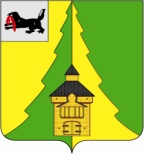 Российская ФедерацияИркутская областьНижнеилимский муниципальный районАДМИНИСТРАЦИЯПОСТАНОВЛЕНИЕОт «13» мая 2022 г. № 422г. Железногорск-Илимский	В  целях обеспечения временного трудоустройства несовершеннолетних в возрасте от 14 до 18 лет в летний период, содействия занятости населения Нижнеилимского района, в соответствии с Трудовым кодексом Российской Федерации, статьей 7.2  Закона Российской Федерации от 19.04.1991 №1032-1 «О занятости населения в Российской федерации», Муниципальной программой администрации Нижнеилимского муниципального района «Развитие образования в Нижнеилимском муниципальном районе» на 2018 – 2023 годы,  утвержденной Постановлением администрации Нижнеилимского муниципального района от 12.09.2017г. № 674 (в редакции Постановления администрация   Нижнеилимского   муниципального  района  от  30.12.2021г. № 1246, с учетом изменений и дополнений),  администрация  Нижнеилимского  муниципального  районаПОСТАНОВЛЯЕТ:	1. Внести в Постановление администрации Нижнеилимского муниципального района от 14.03.2022 г. № 229 «Об организации временного трудоустройства несовершеннолетних в возрасте от 14 до 18 лет в летний период на территории Нижнеилимского муниципального района в 2022 году» следующие изменения:	1.1. Приложение 1 и 2  к Постановлению читать в новой редакции.2.   Настоящее Постановление подлежит опубликованию в периодическом издании «Вестник Думы и администрации Нижнеилимского муниципального района» и размещению на официальном сайте муниципального образования «Нижнеилимский район».	3.  Контроль за исполнением настоящего Постановления оставляю за собой.Мэр  района                                               М. С. РомановРассылка: в дело-2,  Финансовое управление, Пироговой Т.К., Департамент образования, МКУ «Ресурсный центр», ОГКУ «ЦЗН по Нижнеилимскому району»Гашкова Т.М. 32944                                                                            Приложение № 1                                                                                                                                                         к  постановлению администрации Нижнеилимского                                                                                                                                                         муниципального района                                                                                                                                                        №____  от _________________2022 г.Список муниципальных общеобразовательных учреждений Нижнеилимского муниципального района, на базе которых в 2022 году будут временно трудоустроены несовершеннолетние в возрасте от 14 до 18 лет в летний период по должности «рабочий по комплексному обслуживанию и ремонту зданий»Начальник Департамента образования администрацииНижнеилимского муниципального района                                                                                                                       И.А. ЧибышеваГашкова Т.М.                                                                      Приложение № 2                                                                                                                                                         к  постановлению администрации Нижнеилимского                                                                                                                                                         муниципального района                                                                                                                                                         №____от _________________2022г.                           В расчете используется МРОТ на 01.01.2022г. 13890 руб., с учётом суммы дифференциации 429 руб.Начальник Департамента образования администрацииНижнеилимского муниципального района                                                                                                                 И.А. Чибышева Гашкова Т.М.«О внесении изменений в постановление администрации Нижнеилимского муниципального района от 14.03.2022 г. № 229 «Об организации временного трудоустройства несовершеннолетних в возрасте от 14 до 18 лет в летний период на территории Нижнеилимского муниципального района в 2022 году»организацияколичество ставокколичество несовершеннолетнихколичество ставокколичество несовершеннолетнихколичество ставокколичество несовершеннолетнихиюньиюньиюльиюльавгуставгустМОУ "Железногорская СОШ № 1"0,2513МБОУ "Железногорская СОШ № 2"0,2530МОУ "Железногорская СОШ №3"0,2515МБОУ "Железногорская СОШ № 4"0,2510МКОУ "Коршуновская СОШ"0,25180,2510МОУ «ОСШ им. М.К. Янгеля п.Березняки»0,2590,2540,254МОУ «Новоилимская СОШ им И.Н. Черных»0,2514МКОУ "Янгелевская СОШ"0,255МОУ "Видимская СОШ"0,256МОУ "Хребтовская СОШ"0,252МОУ «Рудногорская СОШ»0,257МОУ «Соцгородокская СОШ»0,256МОУ «Новоигирменская СОШ № 3»0,252МБУ ДО «ЦРТДиЮ имени Г.И. Замаратского»0,2515Итого3,501520,2540,5014Расчет по должности "рабочий по комплексному обслуживанию и ремонту зданий"Расчет по должности "рабочий по комплексному обслуживанию и ремонту зданий"Расчет по должности "рабочий по комплексному обслуживанию и ремонту зданий"Расчет по должности "рабочий по комплексному обслуживанию и ремонту зданий"Расчет по должности "рабочий по комплексному обслуживанию и ремонту зданий"Расчет по должности "рабочий по комплексному обслуживанию и ремонту зданий"Расчет по должности "рабочий по комплексному обслуживанию и ремонту зданий"Расчет по должности "рабочий по комплексному обслуживанию и ремонту зданий"Расчет по должности "рабочий по комплексному обслуживанию и ремонту зданий"Расчет по должности "рабочий по комплексному обслуживанию и ремонту зданий"организацияКоличество человекКоличество ставок на 1 человекавсего ставокКомпенсация за неисп. отпуск, руб.расчет з/п, учитывая МРОТ с РК, руб.Итого з/пл на 1 ч., руб.Итого, руб.Страховые взносы 30,2%, руб.Итого финансирование руб.МОУ "Железногорская СОШ № 1"130,253,25386,575 663,256 049,8278 647,6623 751,59102 399,25МБОУ "Железногорская СОШ № 2"300,257,50386,575 663,256 049,82181 494,6054 811,37236 305,97МОУ "Железногорская СОШ №3"150,253,75386,575 663,256 049,8290 747,3027 478,28118 225,58МБОУ "Железногорская СОШ № 4"100,252,50386,575 663,256 049,8260 498,2018 270,4678 768,66МКОУ "Коршуновская СОШ"280,257,00386,575 663,256 049,82169 394,9651 157,28220 552,24МОУ «ОСШ им. М.К. Янгеля п.Березняки»170,254,25386,575 663,256 049,82102 846,9431 059,78133 906,72МОУ «Новоилимская СОШ им И.Н. Черных»140,253,50386,575 663,256 049,8284 697,4825 578,64110 276,12МКОУ "Янгелевская СОШ"50,251,25386,575 663,256 049,8230 249,109 135,2339 384,33МОУ "Видимская СОШ"60,251,50386,575 663,256 049,8236 298,9210 962,2747 261,19МОУ "Хребтовская СОШ"20,250,50386,575 663,256 049,8213 030,243 983,7417 013,98МОУ «Рудногорская СОШ»70,251,75386,575 663,256 049,8242 348,7412 789,3255 138,06МОУ «Соцгородокская СОШ»60,251,50386,575 663,256 049,8236 298,9210 962,2747 261,19МОУ «Новоигирменская СОШ № 3»20,250,50386,575 663,256 049,8212 099,643 654,0915 753,73МБУ ДО «ЦРТДиЮ имени Г.И. Замаратского»150,253,75386,575 663,256 049,8290 747,3027 405,68118 152,98Итого1700,2517,271 029 400,00311 000,001 340 400,00